Revealing blueberries’ nanostructureOriginal article by Ada McVean. Adapted by Nina Notman. It is structural tricks, not pigments that give blue fruits their attractive hueDespite their name and appearance, blueberries do not contain any blue pigments. New research attributes their blue hue to interactions between light and the nanostructures found in their waxy coating. Researchers suggest that further investigation of this wax in the laboratory may help inspire sustainable, coloured biomaterials that can self-assemble and self-heal.Several blue fruits, including blueberries, damsons and sloes, feature a waxy epicuticular coating that protects them from predators and pathogens. While these fruits are rich in dark red anthocyanin pigments, the coating makes them appear blue. Vertebrates can see blue light well and such fruits are attractive to them, but blue-reflective pigments are rare in living things. Nature more commonly uses structural colouration — the use of microscopic structures on surfaces that change how light is reflected. This trickery is seen in bluebells and some butterfly wings and bird feathers.A clever trick of light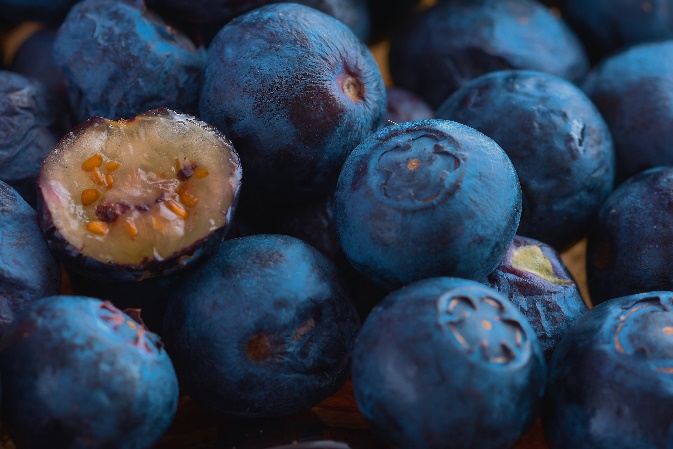 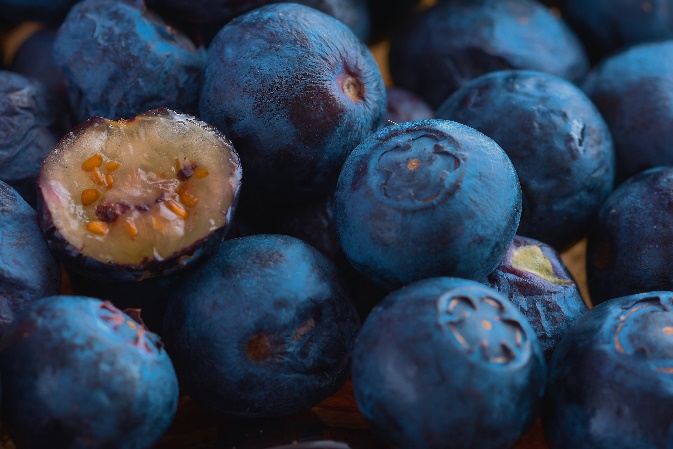 Researchers from Germany, Finland and the UK teamed up to sample a variety of blue fruits with waxy coatings. Analysing the coatings with scanning electron microscopy revealed randomly arranged, non-spherical nanostructures that interact with light, scattering it to create their blue hues. Across a range of fruits, the researchers found four wax crystal shapes: ring, rod, slab and tube. Despite differences in the morphologies of the wax nanostructures, they all produced very similar optical spectra and look alike to humans.The scientists then probed the coatings further. First, they washed the wax off the berries of the Oregon grape plant. Next, they recrystallised it onto card. Although the fruit wax appeared transparent when in solution, and white as a solute, when it was spread onto card, it self-assembled into a nanostructure with the same deep blue colour as the natural berry.The researchers believe fruit wax could inspire the design of novel non-toxic, self-assembled colourants and coatings. Due to the wax’s ability to self-assemble, these biomaterials could also be self-healing, meaning they could repair themselves if scratched or torn.This is adapted from the article ‘Blueberries’ blue is just skin deep, depending on structure not pigments’ in Chemistry World. Read the full article: rsc.li/3IPA59W.